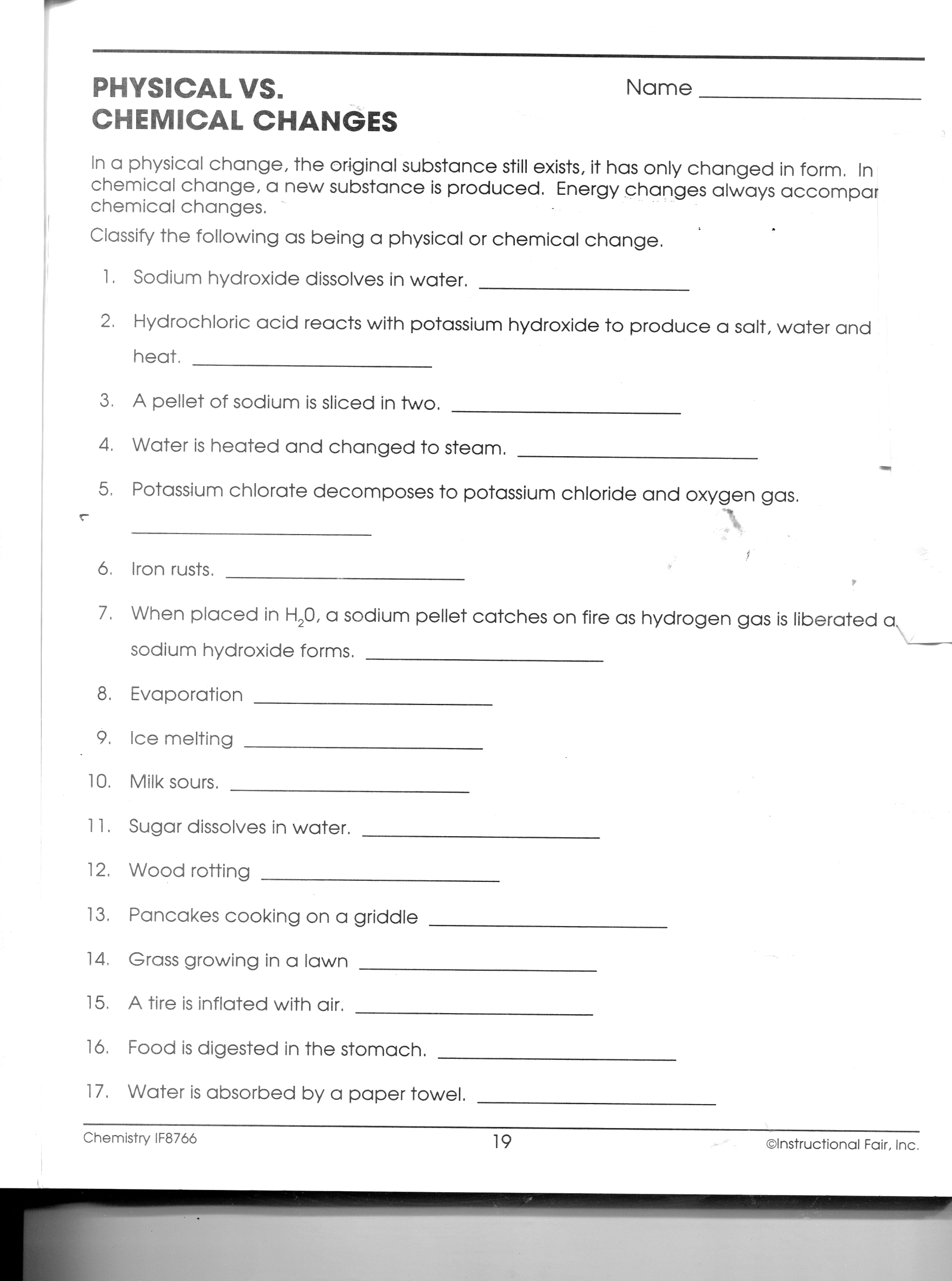 5.	Consider the four containers below.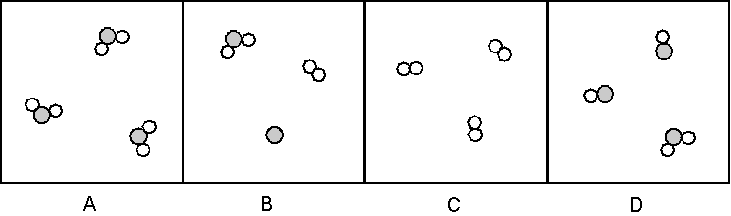 	a.	Which of these are mixtures? 		 pure substances? 				b.	Which contain only compounds? 		 only elements 		6.	Consider the four containers below.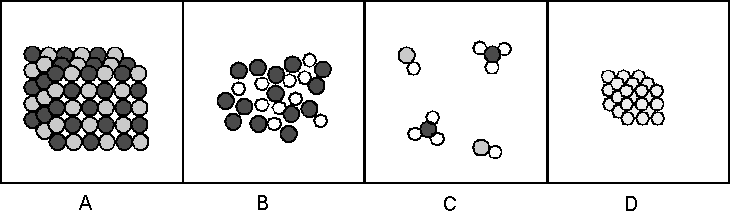 	a.	Which of these are mixtures? 		 pure substances? 				b.	Which contain only compounds? 		 only elements 		7.	Consider the four containers below.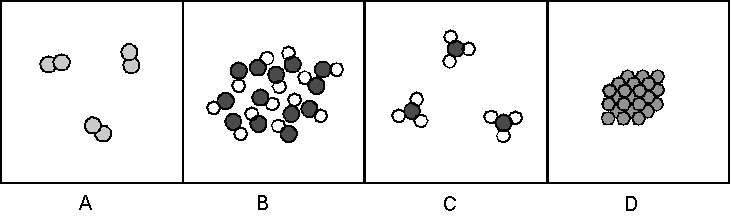 	a.	Which of these are mixtures? 		 pure substances? 				b.	Which contain only compounds? 		 only elements 		8.	Which of the containers in #7 contain a gas? 	 a liquid 	 a solid 	Physical Changes vs Chemical ChangesEast HS Chemistry   Mr.Genest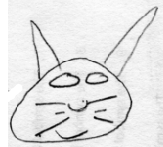 Name__________________________Period __________